«В регистр»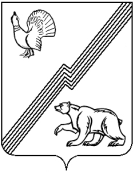 АДМИНИСТРАЦИЯ ГОРОДА ЮГОРСКАХанты-Мансийского автономного округа – Югры ПОСТАНОВЛЕНИЕ (проект)от_______________		    							                     №_____О внесении изменений в постановление администрации города Югорска от 13.04.2016 № 830 «О Порядке разработки бюджетного прогноза города Югорска на долгосрочный период»В соответствии со статьей 170.1 Бюджетного кодекса Российской Федерации, пунктом 4.3 Положения об отдельных вопросах организации и осуществления бюджетного процесса в городе Югорске, утвержденного решением Думы города Югорска от 26.09.2013 № 48:Внести в приложение к постановлению администрации города Югорска от 13.04.2016 № 830 «О Порядке разработки бюджетного прогноза города Югорска на долгосрочный период» (с изменениями от 28.12.2017 № 3351, от 17.02.2020 № 262) следующие изменения:Пункт 6 изложить в следующей редакции:«6. Департамент финансов администрации города Югорска в срок до 10 ноября текущего финансового года представляет в администрацию города Югорска  Бюджетный прогноз (проект бюджетного прогноза, проект изменений бюджетного прогноза) в составе документов и материалов, подлежащих предоставлению в Думу города Югорска одновременно с проектом решения о бюджете города Югорска на очередной финансовый год и плановый период.».            1.2.	В пункте 7 слова «Проект Бюджетного прогноза (» заменить словами «Бюджетный прогноз (проект Бюджетного прогноза, ».            2. Опубликовать постановление в официальном печатном издании города Югорска и разместить на официальном сайте органов местного самоуправления города Югорска.3. Настоящее постановление вступает в силу после его официального опубликования и распространяется на правоотношения, связанные с формированием бюджета города Югорска на 2021 год и на плановый период 2022 и 2023 годов.4. Контроль за выполнением постановления возложить на директора департамента финансов администрации города Югорска И.Ю. Мальцеву.Глава города Югорска                                                                                                А. В. БородкинНастоящий проект муниципального правового акта коррупционных факторов не содержит_______________И.Ю. МальцеваЛист согласованияк проекту постановления администрации города Югорска «О внесении изменения в постановление администрации города Югорска от 13.04.2016 №830 «О Порядке разработки бюджетного прогноза города Югорска на долгосрочный период»Исполнитель: Департамент финансов (Ю.П. Лепеева) тел. 5-00-28 (вн.206)Реестр рассылки: Департамент финансов, Департамент экономического развития и проектного управленияПроект МНПА размещен на независимую антикоррупционную экспертизу с 19.11.2020 по 27.11.2020Наименование органа (структурного подразделения) или должностного лица - разработчика проектаНаименование 
органа (структурного подразделения) или должностного лица, которые 
согласовывают 
проектДата передачи на согласование и подпись лица, передавшего документДата поступления на согласование и подпись лица, принявшего документДата согласованияРасшифровка подписиДепартамент финансов администрации города ЮгорскаЮридическое управление Первый заместитель главы городаДепартамент экономического развития и проектного управления